Universidade de São Paulo Escola Superior de Agricultura Luiz de QueirozDisciplina:  LES0107 – Teoria Geral da administraçãoDocente responsável: Caio CoelhoE-mail ccoelho@usp.brPrograma da DisciplinaCarga horária total: 90 h Tipo: semestralCrédito aula: 4 (60h)Crédito trabalho: 1 (30h)Tipo: semestralEmentaApresentar e analisar as principais escolas/abordagens administrativas e estudar as funções e áreas da administração, destacando as contribuições das diferentes escolas/abordagens.Objetivos O aluno deverá ser capaz de entender quais são os tipos de organização e as funções do administrador, bem como identificar as principais teorias que formaram a administração moderna.O aluno deverá possuir habilidades de trabalhar em equipe.O aluno deverá ser capaz de raciocinar de forma sistemática integrando todas as áreas funcionais e transversais de uma organização.Programa resumido1) Bases históricas para a evolução das teorias administrativas; 2) A Escola Clássica; 3) A Escola das Relações Humanas; 4) A Escola Burocrática; 5) A abordagem comportamental da administração; 6) A abordagem sistêmica da administração; 7) A abordagem contingencial; 8) As funções administrativas de planejamento, organização, direção e controle.Organização da disciplinaSerá desenvolvida com base em um conjunto de atividades:Sala de aula invertida: Os estudantes deverão, por meio dos workshops formativos apresentar o tema a ser discutido. Análise, discussão de textos e participação: Pressupõe a presença e participação dos alunos na aula, a leitura dos textos básicos, seu fichamento ou registro de leitura pessoal, que serão tomados como base para o debate em sala de aula e a realização das atividades coletivas;Atividades em grupo ou individuais em sala de aula: Pressupõem a presença e participação dos alunos na aula. Compõem a nota final na disciplina por meio do diário de aprendizagem. AvaliaçãoA avaliação envolverá: Nota 1= Diário de aprendizagem 10%Nota 2= Apresentação do workshop 30%Nota 3= Entrevista com gestor 30%Nota 4= Avaliação final 30%Programação 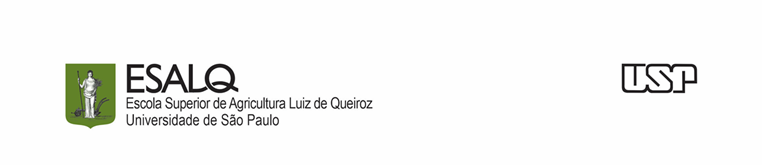 DiaTópicoLeiturasseg, 26 /02Syllabus, trabalhos da disciplina e definição de organizaçãoPrograma da disciplina e briefings e texto Why management history matterssex, 1 /03Tipos de organização e definição de organizaçãoSobral e Peci (2013) - Cap1seg, 4 /03Formação de grupo e a história da ADMMaximiano (2018) - Cap1sex, 8 /03seg, 11 /03Adm CientificaSobral e Peci (2013) - cap 2 Maximiano (2018) - Cap4sex, 15 /03Adm CientificaTexto complementar (moodle)seg, 18 /03Adm GerencialSobral e Peci (2013) - cap 2 - Maximiano (2018) - Cap 5sex, 22 /03Adm GerencialTexto complementar (moodle)seg, 25 /03Recessosex, 29 /03Recessoseg, 1 /04Escola de Relações HumanasSobral e Peci (2013) - cap 2sex, 5 /04Escola de Relações HumanasTexto complementar (moodle)seg, 8 /04Escola Estruturalista e Administração BurocráticaSobral e Peci (2013) - cap 2 - Maximiano (2018) - Cap 6sex, 12 /04Escola Estruturalista e Administração BurocráticaMOTTA, F. C. P. O estruturalismo na teoria das organizações. Revista de Administração de Empresas, v. 10, n. 4, p. 23–41, 1970. seg, 15 /04Escola ComportamentalSobral e Peci (2013) - cap 2 Maximiano (2018) - Cap 11sex, 19 /04Escola ComportamentalTexto complementar (moodle)seg, 22 /04Teoria Geral dos SistemasSobral e Peci (2013) - cap 2 Maximiano (2018) - Cap 8sex, 26 /04Teoria Geral dos SistemasTexto complementar (moodle)seg, 29 /04Teoria da ContingênciaSobral e Peci (2013) - cap 2sex, 3 /05Teoria da ContingênciaTexto complementar (moodle)seg, 6 /05Recapitulaçãosex, 10 /05Teorias ContemporâneasPAULA, A. P. DE P. DE et al. A tradição e a autonomia dos estudos organizacionais criticos no Brasil. RAE-revista de administração de empresas, v. 50, n. 1, p. 10–23, 2010.PAULA, A. P. P. D. Guerreiro Ramos: resgatando o pensamento de um sociólogo crítico das organizações. Organizações & Sociedade, v. 14, n. 40, p. 169–188, 2007. seg, 13 /05Poder e política nas organizaçõesALVESSON, M.; DEETZ, S. Teoria Critica e Abordagens Pos-Modernas para Estudos Organizacionais. Em: CALDAS, M. P.; FACHIN, R.; FISCHER, T. (Eds.). Handbook de estudos organizacionais. São Paulo: Editora Atlas, 1999. v. 1p. 226–269. sex, 17 /05Ambiente e cultura organizacionalSobral e Peci (2013) - cap 3seg, 20 /05Diversidade nas organizaçõesTexto complementar (moodle)sex, 24 /05Ética e corrupçãoCOELHO, C. C. Quando em Roma, faça como os romanos: um estudo de caso da Odebrecht e o contínuo da destrutividade. Revista de Administração Pública, v. 57, n. 3, p. e2022- 0261, 2023. 
COELHO, C. C.; BARROS, A. Padrinhos e caciques: o lado sombrio da atividade política corporativa na captura do Estado. Revista Eletrônica de Ciência Administrativa, v. 20, n. 1, p. 15–42, 1 jan. 2021. 
RODRIGUES, C. C.; BARROS, A. From Caciques and Godfathers to Second-Order Corruption. Journal of Management Inquiry, v. 31, n. 1, p. 67–81, 11 jan. 2022. seg, 27 /05Palestra Sobre administração PúblicaWeber, M. (2011). Ciência e política: duas vocações. Editora Cultrix.sex, 31 /05seg, 3 /06Areas da administraçãoSobral e Peci (2013) - cap 5sex, 7 /06PlanejamentoSobral e Peci (2013) - cap 5seg, 10 /06OrganizaçãoSobral e Peci (2013) - cap 6sex, 14 /06DireçãoSobral e Peci (2013) - cap 7seg, 17 /06ControleSobral e Peci (2013) - cap 8sex, 21 /06Revisãoseg, 24 /06Apresentação da entrevista com o gestorsex, 28 /06Avaliação final